Pracovní nabídka !!!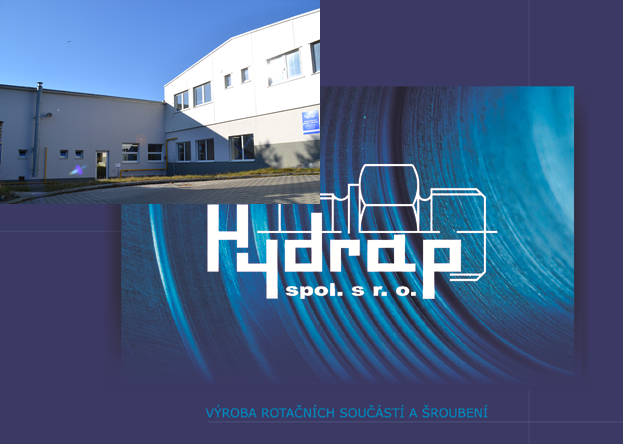 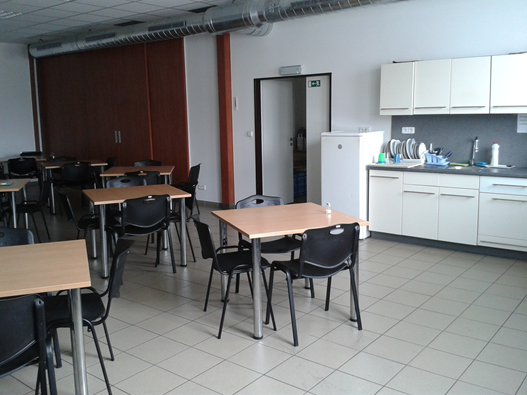 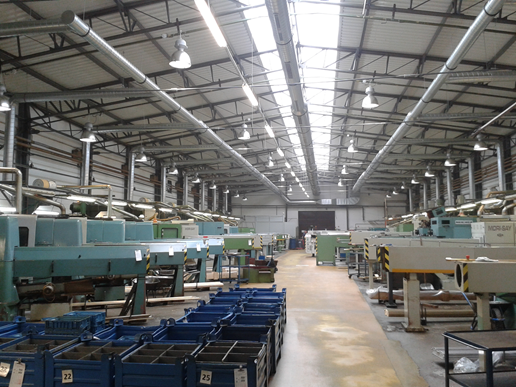 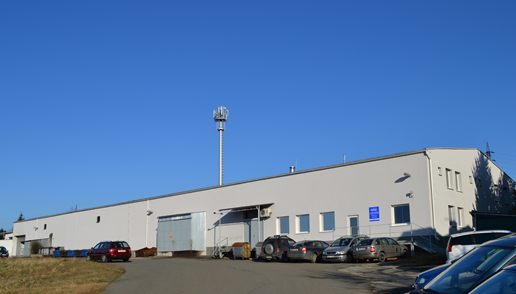 HYDRAP, spol. s r. o., Návesní 1, Mladcová, 760 01 Zlín, VÝROBA ROTAČNÍCH SOUČÁSTÍ PRO AUTOMOBILOVÝ PRŮMYSL, PŘIJME ZAMĚSTNANCE, MUŽE I ŽENY, NA POZICIOPERÁTOR ŠESTIVŘETENOVÝCH AUTOMATŮV případě zájmu zasílejte svůj životopis na: hydrap@hydrap.cz.Kontaktní osoba: Pavla Vacková       tel: 577 145 556, 577 149 355, 577 243 257Požadujeme:Nabízíme: -    vyučení nebo praxe ve strojírenském oboru – je výhodou,      není podmínkou, vhodné také pro    absoloventy a  OSVČ-    obsluha stroje, orientace ve výkresové dokumentaci,     použití základních měřidel  - ZAUČÍME-   spolehlivost , zodpovědnost a chuť pracovat -  dvousměnný provoz, ne víkendy-  nástup možný IHNED . V případě potřeby počkáme na ukončení Vaší výpovědní doby. -    práci na plný prac.úvazek  ve stabilní společnosti       s tradicí od r. 1993 -   mzda až 150 Kč/1 hod., zvyšování     mzdy  v závislosti na získaných dovednostech  -   perspektiva dlouhodobé spolupráce  -  možnost osobního růstu -   příspěvek na penzijní připojištění -  stravování ve firmě s příspěvkem zaměstnavatele     (výběr z  10 druhů jídel) -  příplatek za odpolední směnu-   pracovní oděv včetně praní ,hygienické potřeby    samozřejmostí-  další benefity: např.  kondiční plavání ,finanční odměna    za odpracované roky , stálé zajištění  pitného     režimu zdarma a další.Náplň práce:Místo výkonu práce:-          obsluha strojů-          kontrola vyrobených dílů-          plnění a dodržování stanovených postupů a noremHYDRAP, spol. s r. o.Návesní 1, Mladcová760 01 Zlín